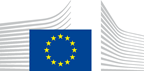 VACANCY NOTICESECONDED NATIONAL EXPERT TO THE EUROPEAN COMMISSION1.	Nature of the tasksUnit TAXUD.E.5 is in charge of coordinating, negotiating or preparing, managing and monitoring Union legislation and agreements on customs-related international matters, including non-preferential and preferential origin and customs valuation, at EU, bilateral and multilateral level. Unit E.5 has frequent contacts with customs experts of Member States, representatives of third countries (Americas, Asia, Oceania, Africa, Caribbean, Pacific, Oversees Countries and Territories), and business representatives or individual companies. The Unit is organised in 5 teams and composed at present of 25 colleagues.The Seconded National Expert will support the customs valuation team that ensures consistency and progress in the definition and implementation of Union rules on customs value in line with the international commitments and the protection of the financial interests of the Union.The team is currently dedicated primarily to the management of customs valuation rules at Union level (laid down in the Union Customs Code) and international multilateral level, through work with Member States in the Section on Customs valuation of the Customs Expert Group/Customs Code Committee, relations with WTO/WCO members and the production of guidance for customs and economic operators in the Union. It also contributes to the definition of Commission positions on ECJ cases and traditional own resources audits and controls performed by the European Court of Auditors (ECA) and DG BUDGET, involving customs valuation issues. It also helps with addressing the phenomenon of undervaluation and fighting against it in the light of valuation legislation and the operational challenges faced by customs administrations. It also works on policy definition and new legal initiatives on topics such as the inclusion in Union customs legislation of decisions relating to binding information on customs value (“BVI decisions”).The Seconded National Expert may also contribution to a reflection on the possible impact of global value chains on traditional customs concepts, rules and procedures.2.	Main qualificationsa) Eligibility criteriaThe following eligibility criteria must be fulfilled by the candidate in order to be seconded to the Commission. Consequently, the candidate who does not fulfil all of these criteria will be automatically eliminated from the selection process.•	Professional experience: at least three years of professional experience in administrative, legal, scientific, technical, advisory or supervisory functions which are equivalent to those of function group AD;•	Seniority: candidates must have at least one year seniority with their employer, that means having worked for an eligible employer as described in Art. 1 of the SNE decision on a permanent or contract basis for at least one year before the secondment; •	Linguistic skills: thorough knowledge of one of the EU languages and a satisfactory knowledge of another EU language to the extent necessary for the performance of the duties. SNE from a third country must produce evidence of a thorough knowledge of one EU language necessary for the performance of his duties.b)	Selection criteriaDiploma - university degree or - professional training or professional experience of an equivalent level  in the field(s) : law, economics, taxation, customs.Professional experienceWe are looking for a SNE with:excellent knowledge and experience in customs matters, especially in relation to customs valuation rules at Union level and international multilateral level and their implementation in the EU;legal expertise and experience in working on customs valuation rules and their implementation will be considered as supplementary assets;a sense of initiative and capacity for team-work and for files directly connected to economic reality and major trends in trade worldwide;a talent for liaison with colleagues within TAXUD and in other DGs, as well as with Member States, representatives of third countries and stakeholders;the ability to adapt to context and different counterparts;good organisational skills.Language(s) necessary for the performance of dutiesA thorough knowledge of one of the EU languages and excellent communication and drafting skills in English are required. Knowledge of another EU language would be a supplementary asset3.	Submission of applications and selection procedureCandidates should send their application according to the Europass CV format (http://europass.cedefop.europa.eu/en/documents/curriculum-vitae) in English, French or German only to the Permanent Representation / Diplomatic Mission to the EU of their country, which will forward it to the competent services of the Commission within the deadline fixed by the latter. The CV must mention the date of birth and the nationality of the candidate. Not respecting this procedure or deadlines will automatically invalidate the application.Candidates are asked not to add any other documents (such as copy of passport, copy of degrees or certificate of professional experience, etc.). If necessary, these will be requested at a later stage. Candidates will be informed of the follow-up of their application by the unit concerned.4.	Conditions of the secondmentThe secondment will be governed by the Commission Decision C(2008)6866 of 12/11/2008 laying down rules on the secondment to the Commission of national experts and national experts in professional training (SNE Decision).The SNE will remain employed and remunerated by his/her employer during the secondment. He/she will equally remain covered by the national social security system. Unless for cost-free SNE, allowances may be granted by the Commission to SNE fulfilling the conditions provided for in Art. 17 of the SNE decision. During the secondment, SNE are subject to confidentiality, loyalty and absence of conflict of interest obligations, as provided for in Art. 6 and 7 of the SNE Decision.If any document is inexact, incomplete or missing, the application may be cancelled.Staff posted in a European Union Delegation are required to have a security clearance (up to SECRET UE/EU SECRET level according to Commission Decision (EU, Euratom) 2015/444 of 13 March 2015, OJ L 72, 17.03.2015, p. 53).The selected candidate has the obligation to launch the vetting procedure before getting the secondment confirmation.5.	Processing of personal dataThe selection, secondment and termination of the secondment of a national expert requires the Commission (the competent services of DG HR, DG BUDG, PMO and the DG concerned) to process personal data concerning the person to be seconded, under the responsibility of the Head of Unit of DG HR.DDG.B4. The data processing is subject to the SNE Decision as well as the Regulation (EU) 2018/1725. Data is kept by the competent services for 10 years after the secondment (2 years for not selected or not seconded experts).You have specific rights as a ‘data subject’ under Chapter III (Articles 14-25) of Regulation (EU) 2018/1725, in particular the right to access, rectify or erase your personal data and the right to restrict the processing of your personal data. Where applicable, you also have the right to object to the processing or the right to data portability.You can exercise your rights by contacting the Data Controller, or in case of conflict the Data Protection Officer. If necessary, you can also address the European Data Protection Supervisor. Their contact information is given below.Contact informationThe Data ControllerIf you would like to exercise your rights under Regulation (EU) 2018/1725, or if you have comments, questions or concerns, or if you would like to submit a complaint regarding the collection and use of your personal data, please feel free to contact the Data Controller, HR.DDG.B.4, HR-MAIL-B4@ec.europa.eu.The Data Protection Officer (DPO) of the CommissionYou may contact the Data Protection Officer (DATA-PROTECTION-OFFICER@ec.europa.eu) with regard to issues related to the processing of your personal data under Regulation (EU) 2018/1725.The European Data Protection Supervisor (EDPS)You have the right to have recourse (i.e. you can lodge a complaint) to the European Data Protection Supervisor (edps@edps.europa.eu) if you consider that your rights under Regulation (EU) 2018/1725 have been infringed as a result of the processing of your personal data by the Data Controller.To the attention of candidates from third countries: your personal data can be used for necessary checks.Post identification:(DG-DIR-UNIT)TAXUD-E-5Head of Unit:Email address:Telephone:Number of available posts:Suggested taking up duty:Suggested initial duration:Place of secondment:Jean-Michel GRAVEjean-michel.grave@ec.europa.eu +32 229 5152011st  quarter 2022 2 years1 Brussels   Luxemburg   Other: ……………..    With allowances                     Cost-freeThis vacancy notice is also open to    the following EFTA countries :
	 Iceland   Liechtenstein   Norway   Switzerland
	 EFTA-EEA In-Kind agreement (Iceland, Liechtenstein, Norway)
    the following third countries:
    the following intergovernmental organisations:This vacancy notice is also open to    the following EFTA countries :
	 Iceland   Liechtenstein   Norway   Switzerland
	 EFTA-EEA In-Kind agreement (Iceland, Liechtenstein, Norway)
    the following third countries:
    the following intergovernmental organisations: